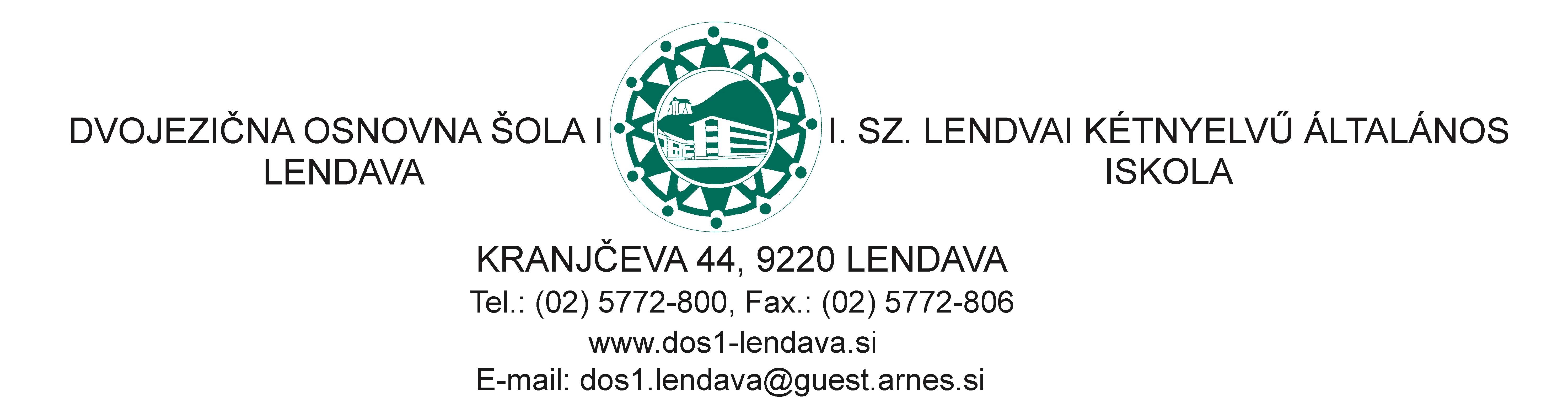 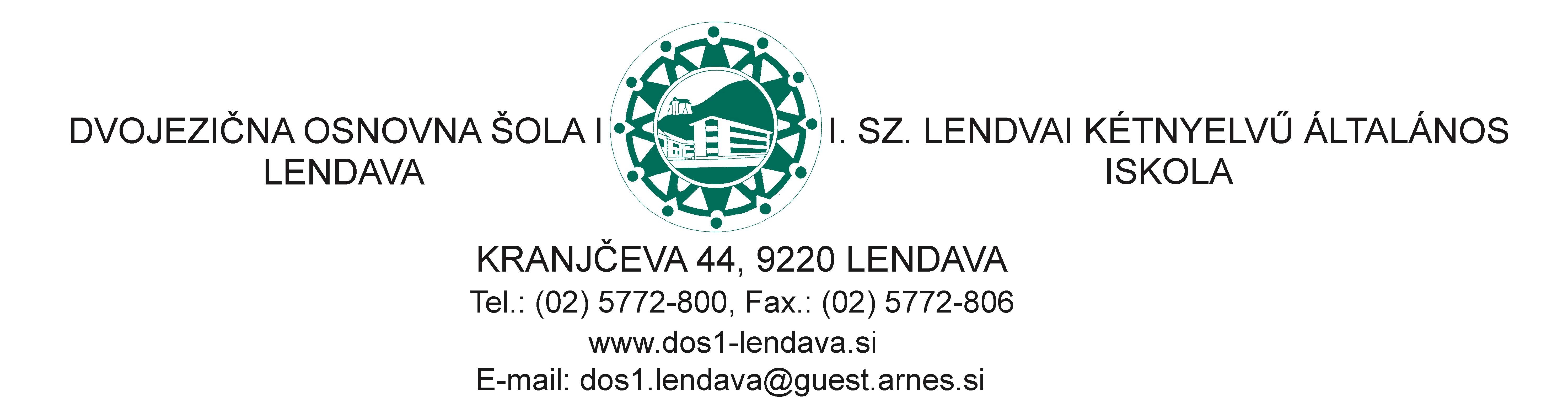 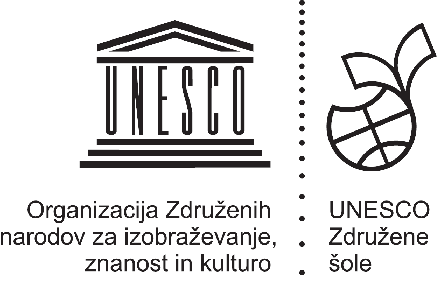 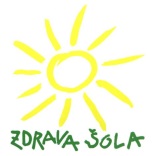 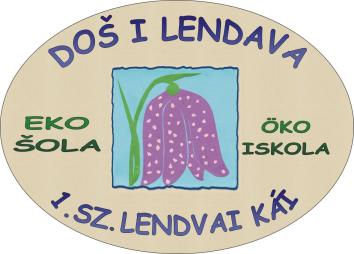 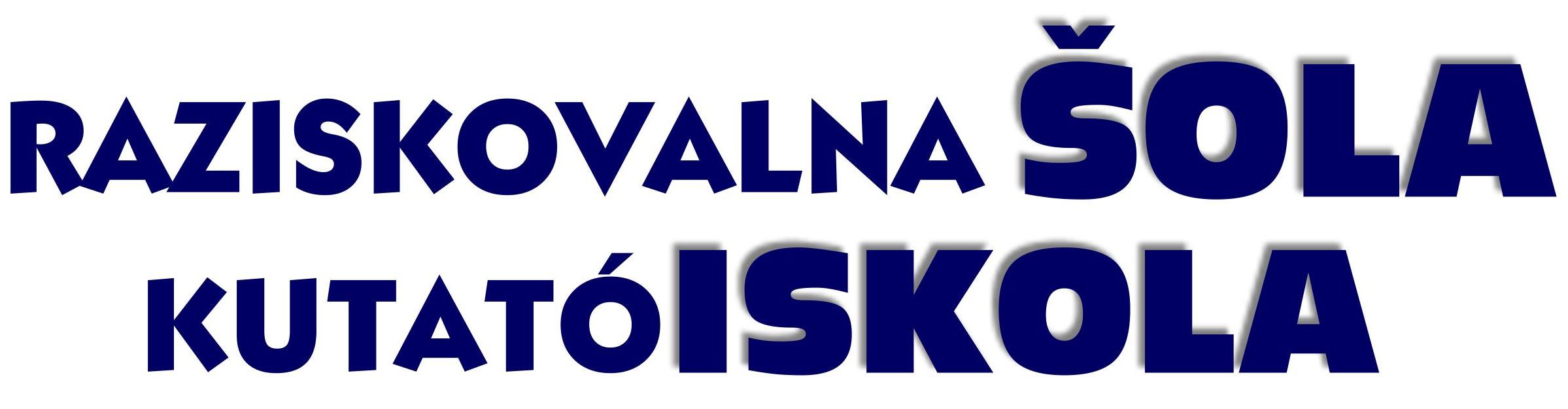 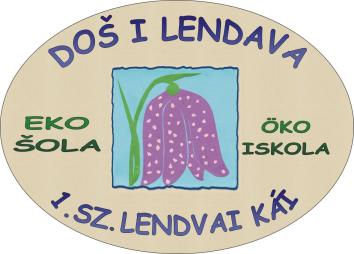 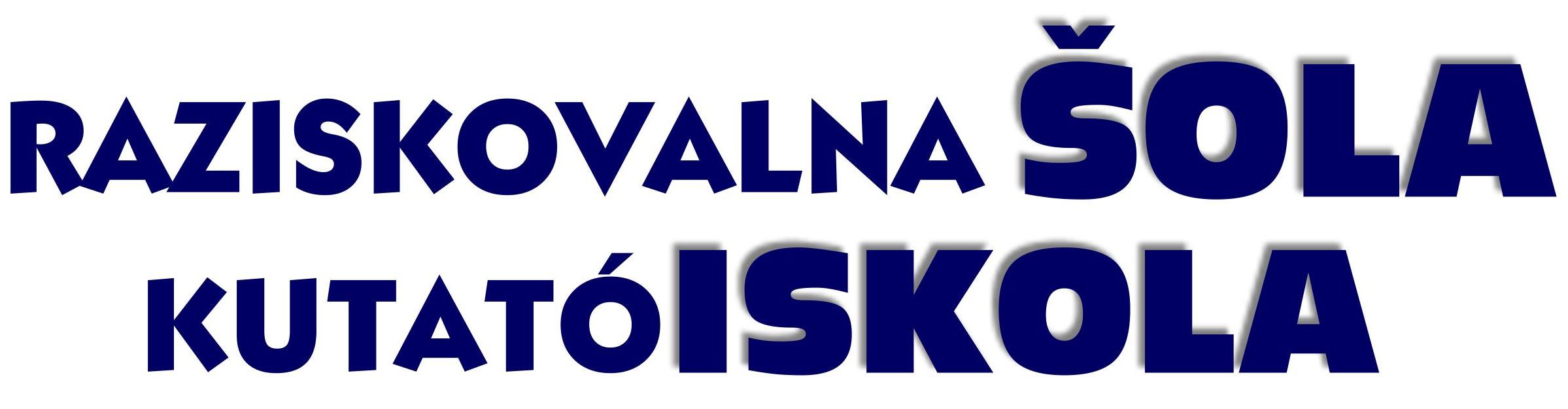 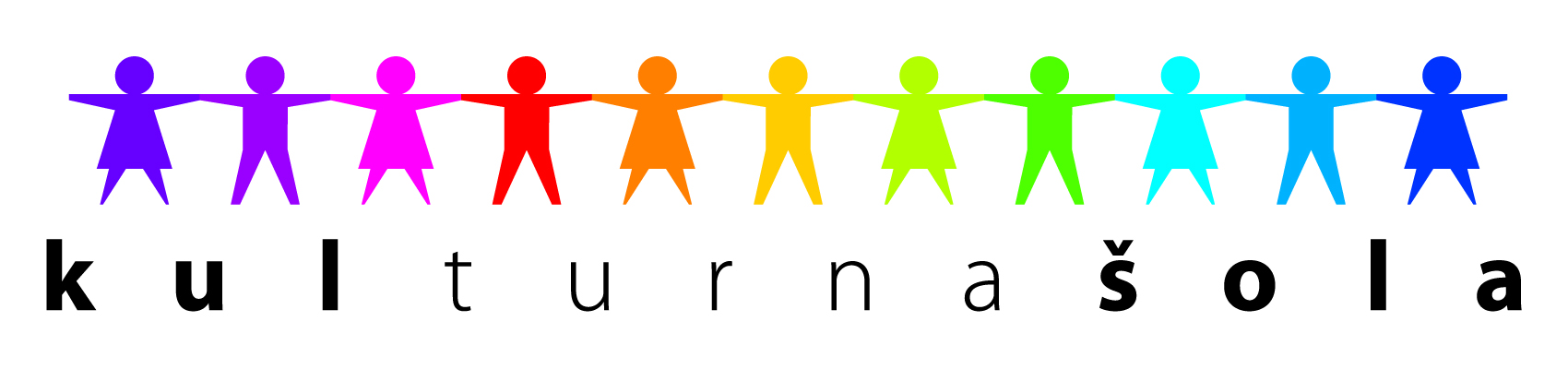 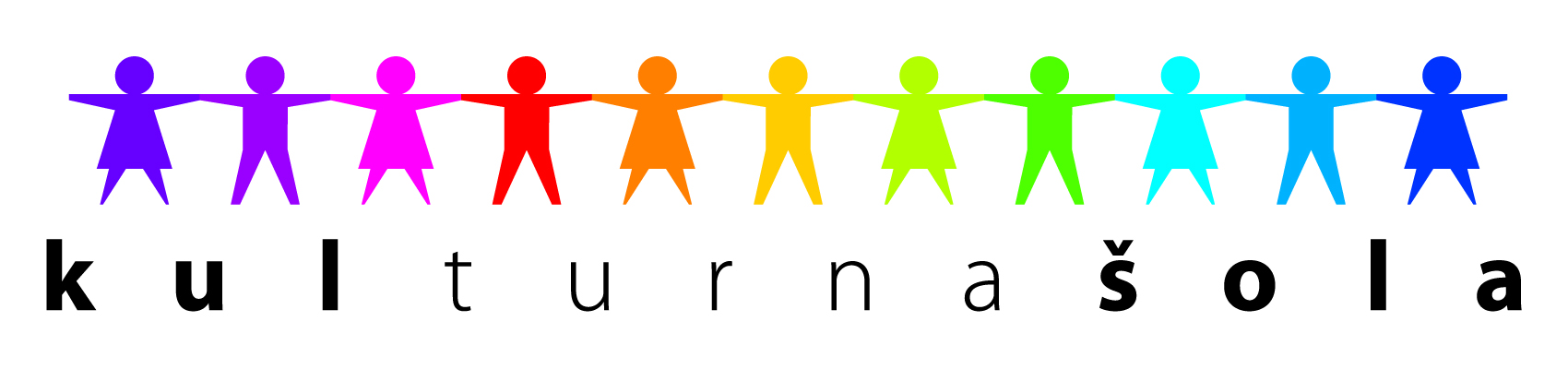 __________________________________________________________________________________________________________________________________________________________INTERESNE DEJAVNOSTI V  4. RAZREDUS PODROČJA GIBANJE IN ZDRAVJE (RaP)TESTMOZGÁSSAL ÉS EGÉSZSÉGGEL KAPCSOLATOSSZAKKÖRÖK A 4. OSZTÁLYBANSpoštovani starši!V šolskem letu 2019/20 bomo za učence 4. razreda izvajali naslednje interesne dejavnosti s področja gibanja in zdravja, ki se bodo večinoma izvajale v času podaljšanega bivanja.Učenci so se na te dejavnosti prostovoljno prijavili maja 2019. Dodatne prijave bodo možne le na dejavnosti, pri katerih bo še prosto mesto. O tem bodo učenci obveščeni naknadno. Mentorji bodo učence obvestili o pričetku izvajanja dejavnosti.Tisztelt Szülők!A 2019/20-as tanévben a 4. osztályos tanulóknak az alábbi, a testmozgással és az egészséggel kapcsolatos szakköröket kínáljuk. E szakköröket többnyire a napközis tagozat keretében kivitelezzük. A tanulók e tevékenységekre önkéntesen, 2019 májusában jelentkeztek be. További bejelentkezés csak szabad helyre lehetséges. A tanulók erről később kapnak értesítést. A bejelentkezőlapok a szakkörök mentorainál kaphatók.DAN/NAPURA/ÓRAMENTORŠPORTNE URICE/SPORTÓRÁKPONEDELJEK/HÉTFŐ14.10-14.55Renata GyurkačRAD IGRAM BADMINTON/SZERETEK TOLLASLABDÁZNIČETRTEK/CSÜTÖRTÖK14.15-15.00Igor ŠendlingerOPAZUJMO PROMET/FIGYELEM A FORGALMATTOREK/KEDDSREDA/SZERDA13.25-14.10Dario GöncSZAVALÓKLUB/RECITACIJSKI KROŽEKPONEDELJEK/HÉTFŐ13.25-14.10Anita Gašpar TotMALI KUHARJI/IFJÚ SZAKÁCSOKPO DOGOVORU (TEČAJ)/ MEGBESZÉLÉS ALAPJÁN (TANFOLYAM)PO DOGOVORU (TEČAJ)/ MEGBESZÉLÉS ALAPJÁN (TANFOLYAM)Medike KovačMLADI EKOLOGI/IFJÚ ÖKOLÓGUSOKPO DOGOVORU/MEGBESZÉLÉS ALAPJÁNPO DOGOVORU/MEGBESZÉLÉS ALAPJÁNGizela KoterZAPLEŠIMO (SLOVENSKA FOLKLORA)/TÁNCOLJUNK! (SZLOVÉN NÉPTÁNC)PONEDELJEK/HÉTFŐ14.15-15.00Aleša NovakLidija RudašČAS ZA ATLETIKO/ATLÉTIKAPO DOGOVORU/MEGBESZÉLÉS ALAPJÁNPO DOGOVORU/MEGBESZÉLÉS ALAPJÁNTajana NovinićVARNA RABA INTERNETA IN NOVIH TEHNOLOGIJ/AZ INTERNET ÉS AZ ÚJ TECHNOLÓGIA BIZTONSÁGOS HASZNÁLATANOVEMBER, DECEMBERPETEK/PÉNTEK12.15-13.0013.25-14.10Renato SmejMAGYAR NÉPTÁNC/MADŽARSKA FOLKORATOREK/KEDDPONEDELJEK/HÉTFŐ14.00-15.0014.15-15.15Zita SzőkeRenata TothPOHODNIKI/GYALOGTÚRÁZÓKPO DOGOVORU/MEGBESZÉLÉS ALAPJÁNPO DOGOVORU/MEGBESZÉLÉS ALAPJÁNMiha ŠtampahGIBANJE ZA DOBRO POČUTJE, UMIRITEV, SPROSTITEV/MOZGÁSSAL JÓL ÉRZEM MAGAMTOREK/KEDD13.25-14.10 Treiber Vida Manuela 